Les conditions d’obtention de cette aide pour les contrats ayant débuté avant le 1er janvier 2019 figurent dans le règlement régional pour l’attribution et le versement des aides à l’apprentissage de la Région Occitanie adopté par la commission permanente du 19 mai 2017.Pour percevoir cette bonification, l’entreprise devra transmettre le certificat régional d’engagement à la fonction tutorale dument complété par l’organisme de formation habilité ayant délivré la formation (pièce en annexe).Une fois le document contrôlé par le service apprentissage, l’aide sera mandatée.L’organisme de formation :Nom de l’organisme : ………………………………………………………………………………Adresse : ………………………………………………………………………………………………Tél : ………………………………..Mèl : ………………………………………………ATTESTEQue :……………………………………………………………………………………………………(Nom – Prénom du Maître d’apprentissage formé)Maître d’apprentissage au sein de l’entreprise :Raison sociale de l’entreprise : …………………………………………………………N° Siret : ……………………………………………………………………………………Est en capacité d’assurer sa mission de Tuteur d’apprentiIl a suivi la formation : ……………………………………………………………………………….(Intitulé de la formation)Dispensée du ……………… au ……………………………..(Dates  de la formation)Nombre d’heures de formation suivies : Cette formation lui permet d’assurer tout au long du parcours de formation de l’apprenti l’appui nécessaire pour mener à bien sa formation en entreprise, en lien avec la formation dispensée par le Centre de Formation d’Apprenti.Date :………………………….							Cachet de l’Organisme de Formation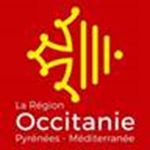 informations relatives au bonusformation des maitres d’apprentissage aux fonctions tutoralesDEF - Service Apprentissage – Unité Appui aux entreprisesMise à jour : 18/02/2019Certificat regional d’engagement à la fonction tutorale